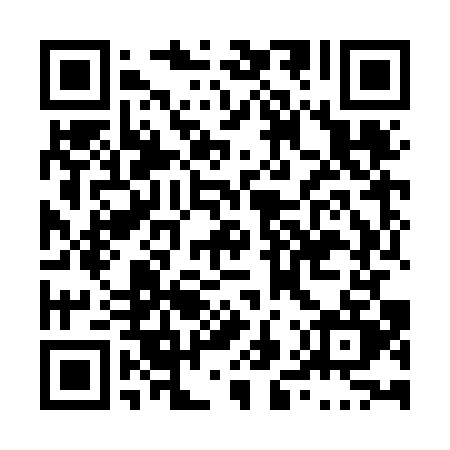 Prayer times for Deadmans Cove, Newfoundland and Labrador, CanadaMon 1 Jul 2024 - Wed 31 Jul 2024High Latitude Method: Angle Based RulePrayer Calculation Method: Islamic Society of North AmericaAsar Calculation Method: HanafiPrayer times provided by https://www.salahtimes.comDateDayFajrSunriseDhuhrAsrMaghribIsha1Mon3:145:061:216:579:3611:282Tue3:145:071:216:579:3611:283Wed3:145:081:226:569:3511:284Thu3:155:081:226:569:3511:285Fri3:155:091:226:569:3411:286Sat3:165:101:226:569:3411:287Sun3:175:111:226:569:3311:278Mon3:175:121:226:559:3211:279Tue3:185:131:226:559:3211:2710Wed3:185:141:236:559:3111:2711Thu3:195:151:236:549:3011:2612Fri3:195:161:236:549:2911:2613Sat3:205:171:236:539:2811:2514Sun3:215:181:236:539:2711:2515Mon3:215:201:236:529:2611:2516Tue3:225:211:236:529:2511:2417Wed3:235:221:236:519:2411:2418Thu3:235:231:236:519:2311:2319Fri3:245:251:246:509:2211:2320Sat3:255:261:246:509:2111:2221Sun3:255:271:246:499:1911:2122Mon3:265:291:246:489:1811:2123Tue3:275:301:246:479:1711:2024Wed3:275:311:246:479:1511:1925Thu3:285:331:246:469:1411:1926Fri3:295:341:246:459:1311:1827Sat3:295:351:246:449:1111:1728Sun3:305:371:246:439:1011:1629Mon3:315:381:246:429:0811:1630Tue3:325:401:246:419:0711:1431Wed3:345:411:246:409:0511:12